RTi:  Interventions That Work!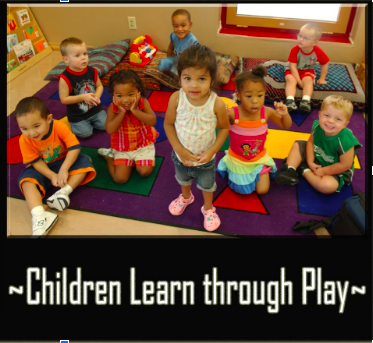 Presenters:Dr. Elizabeth Betebenner, SLPConnie Wilkinson, School Psychological ExaminerMO-CASE Fall ConferenceSeptember 22-24, 2019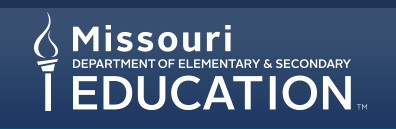 Missouri Department of Elementary and Secondary Education Statements: 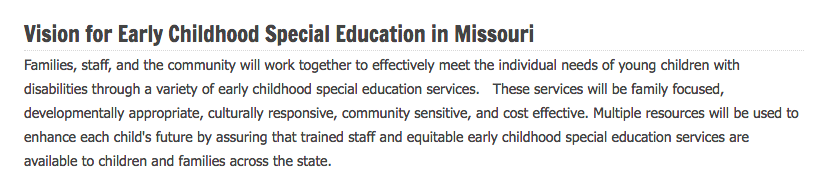 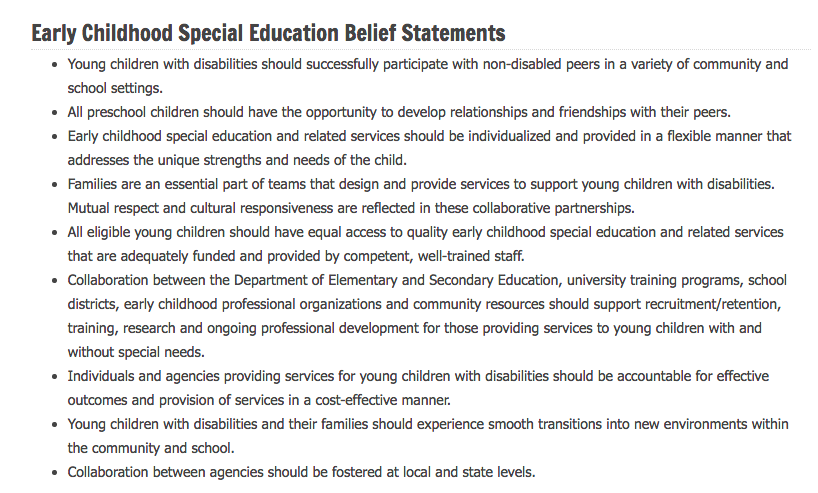 The Special Education Referral Process: 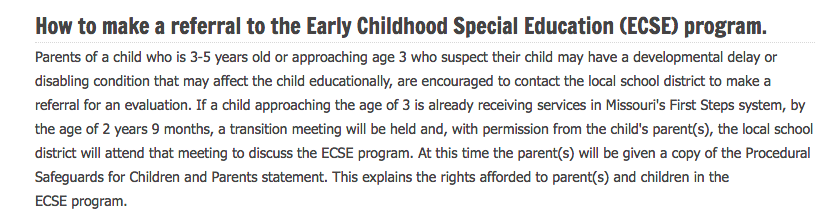 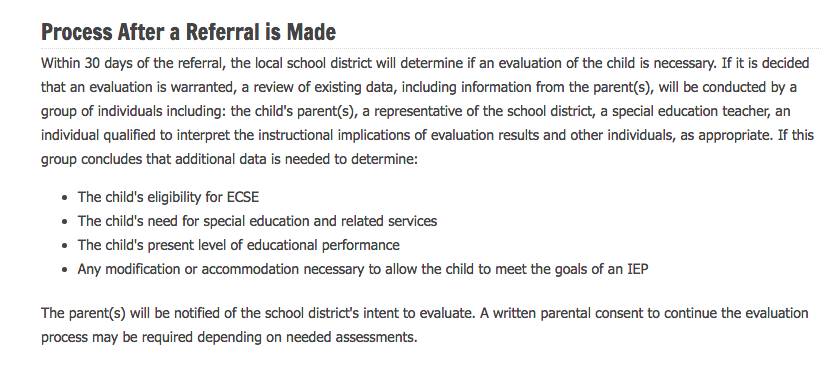 At Joplin Early Childhood, a PST (Problem Solving Team) consisting of the school psychological examiner, speech pathologist, physical therapist, occupational therapist, behavioral specialist, a general education teacher, and a special education teacher, and others as needed, review the referral information contained in the Referral Request Form, and gather any additional information as needed, to determine if the concerns warrant an evaluation at the time of referral.  Interventions which have been implemented in the classroom and results of these interventions assist in determining if concerns are significant enough to warrant an evaluation for special education services.Social/Emotional/Behavioral Developmental Milestones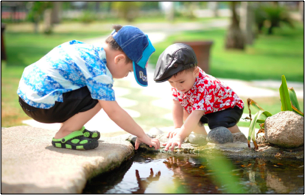 By age 3, children should be able to:Begin to develop social interactions with peers (friendships)Begin to develop social interactions with adults other than parents Interact with peers in more complex ways than the toddler yearsSustain play with other children for longer periods of timeand are expected to have conflicts with peers (even more with friends as they spend more time together)Demonstrate more prosocial behaviors (sharing, caring, helping)Be less likely to have tantrums or outbursts when frustratedDemonstrate relational aggression to express feelings (being mean, excluding)Begin to develop a sense of self (who they are)Be strongly influenced by adult feedback (both positive and negative)Begin to recognize and name emotionsBy age 4, children should be able to:Express more complex social emotions with facial expressions, gestures, words (pride, guilt, shame)Describe and label feelingsIdentify feelings of others and start to consider why they may feel that wayExpress their anger or distress in more acceptable waysDemonstrate consideration for others, conscienceDemonstrate some self-regulation/self-control of impulsesDevelop inner sense of right and wrong (four year olds may interpret social situations in overly negative ways - this is to be expected)Social/Emotional/Behavioral Developmental Milestones (continued)Demonstrate an increasingly complex awareness of others’ feelings, show concernBegin to learn to cope with/manage stress (anxious, angry) By age 5, children should be able to:Share, care, give (five year olds naturally enjoy giving and receiving!) Express social emotions for the most part effectively and appropriatelyInternalize values and expectations for behavior (grasp the concept of rules)Identify their own feelings accurately and state why they may feel this waySelf-regulate anger and distress most of the time in acceptable waysRefrain from overly aggressive behaviors and/or reactionsDevelop closer, more intimate friendships with select othersTry new things willingly (five year olds may be assertive of their own preferences)Participate in more complex, interactive play, often with roles assignedSocial/Emotional/Behavioral Developmental Milestones (continued)Social/Emotional/Behavioral InterventionsProvide activities which encourage play and interaction, with increasingly complex levels of interaction (water play, shaving cream, bubbles, work on a large piece of paper on the floor or table where children can draw/color with others and “create” together)Provide individual support for children who need support/modeling to appropriately interact while working/playing beside other childrenDetermine individual children’s interests so activities can be planned which encourage children’s interestHave one child engage in a game activity with one peer. With success, gradually increase the size of the group.Capitalize on opportunities to share and help (assigned “jobs”, promote problem solving as a class)Choose a peer to model appropriate interactions with another studentProvide redirection in a positive mannerUse pictures of faces to identify various feelings of othersUse written stories/books to teach about actions and feelingsMaintain a consistent, dependable, predictable scheduleAllow child to choose a group of peers with whom they feel comfortableUse a student’s favorite item to initiate play when a child is having difficulty choosing an area of playProvide opportunities for small group participation as opposed to large group participationAllow student to be present during group activities without requiring active participationMake social situations relevant and accessible - think transition times!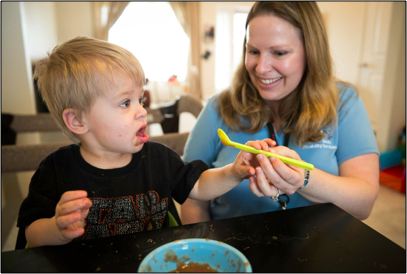 Adaptive Behaviors Developmental MilestonesBy age 3, children should be able to:Communicate their wants and needs clearly enough so that others who do not know him/her can understand most of what is saidLook at others’ faces when they are talking to him/herSay phrases with at least two wordsPoint to at least one body part when askSelect a book and turn pages in a bookPick up toysWash hands with little assistanceTransition with support and prompting Avoids bumping into walls or objectsRefrains from eating non-edible objectsPut on clothing with assistancePlays with a variety of toys, alone or beside a peer (onlooker or parallel play)Feed self with fingers, may be using a spoon or other utensilTries a variety of foodQuiet when comforted by others fairly quicklyChoose an activity when given a choiceResponds differently to familiar and unfamiliar adultsShares toys with some expected resistanceGreets others appropriately  (ie - “Hi!”)Toileted with few accidents, requires assistance in restroom at timesAdaptive Behaviors Developmental Milestones (continued)By age 4, children should be able to:Raise and lower their voice to express different feelingsUse simple sentences Respond to their name in printRecite a simple nursery rhymePerform simple errand when ask (get item, move to another location)Wash hands with no assistanceTransition with moderate to few concernsTell an adult if they do not feel well/someone is in need of help (peer)Put on clothing with minimal assistancePlay with a variety of toys, interacting with peers (interactive play)Feed self with variety of utensils, use open cup w/relative successFollow an adult’s request Work independently for a short time on an activity (ie - puzzle)Share toys and materials with peers with some adult supportBeginning to show sympathy for others when they are sad or upsetToileted, with rare accidents, use restroom w/minimal assistanceBy age 5, children should be able to:Wait for others to finish what they are saying without interruptingTell another about their favorite activityAnswer simple questions about a story read to him/herBegin to or write some version of their namePut things in proper place (clean up) when finishedTransition with little to no concernsAsk a teacher/adult before going near something dangerousAdaptive Behaviors Developmental Milestones (continued)Put on coat/shoes with minimal assistancePlay with a variety of toys, interacting cooperatively in more complex, role play scenariosEats a variety of foods, use open cup and utensils independentlyRefrain from grabbing a toy from another childStop a fun activity when ask, with minimal complainingShare toys and materials successfully with minimal adult supportState when they are feeling happy, sad, scared or angryToileted with little to no accidents, can use restroom independentlyAdaptive Skills InterventionsInteract frequently with students to help them follow directions, listen and respondPlan activities which allow for recognition of feelingsRead stories utilizing nonverbal facial expressions which must be interpretedUse opportunities in the daily classroom routine to practice dressing skills (restroom use with child performing tasks as independently as possible, preparation for going outside or at arrival and dismissal with coat, having dramatic play clothing with fasteners for practice)Use snack and meal times at school for practice with utensilsPlan small group activities that allow for appropriate responses to others, with intentional planning for teaching this skillAllow time and have expectations for children to care for their own specific area where their personal belongings are kept in the classroomCognitive/General Intelligence Developmental Milestones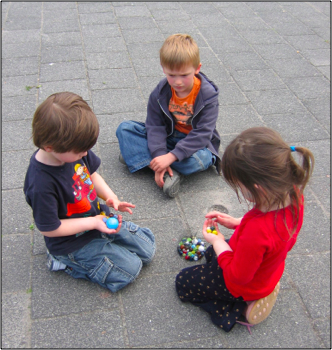 The “preoperational” stage of development, ages 2 - 7, is the stage where children are less capable in their thinking compared to older children.  (Piaget)Expectations for 3, 4 and 5 years olds in this stage:Illogical thinkingEgocentric thinking (it’s all about them!  “Me, myself, and I”)One-dimensional thinking (not able to see another perspective)Limited capacity to reason and solve problemsTrouble focusing on detailsLimited memory Limited knowledge of conventional knowledge (depending on exposure and experiences)All learning for young children is interdependent. Cognitive development has important implications for children’s social and language development, and social and language development plays an essential role in stimulating cognitive growth.Preschoolers narrow focus on a limited amount of information at any given time is actually useful while they are learning so many things so rapidly (Bjorklund 2007).Preschoolers learn best when they can attend to just one thing at a time, such as putting all the yellow crayons and markers in one bin and purple crayons and markers in another bin.  This clean-up activity cements awareness of color.Much of children’s understanding first occurs in communication with other people, then appears in thinking aloud, and eventually is internalized as thought. (Vygotsky)    So, let them talk, a LOT!Cognitive/General Intelligence Developmental Milestones (continued)Make-believe or pretend play with guidance and support from adults (not specific adult-direction)Have available a large variety of materials requiring different skills (puzzles, multiple drawing materials, blocks)Firsthand, meaningful experiences are likely to help preschoolers understand and remember relationships, concepts and strategies.  Plan many, diverse experiences!Modeling flexibility and substituted use of objects for items needed in play (using sticks and leaves for the ingredients in soup while on the playground, a block for a cell phone, etc)Supporting collaboration with peers for acting out storiesPretend play/dramatic play support self-regulation, motivation, perseverance, increased attention span, encourages children to mentally picture different situations and allows them to take control of experiences when they have little control of experiences in real life.Everyday associations help with teaching children to naturally organize items (dishes in pretend play cupboard, blocks in baskets)Increase the number of mental representations in children’s everyday classroom experiences (a bowl can be a bowl, or a hat, or a bed for a baby mouse) Fine and Visual Motor Developmental Milestones Fine and Visual Motor InterventionsStacking - Use larger blocks for stacking to develop skill/transition back to      small 1” size- Rubber blocks hold position better - use when struggling to keep     blocks in place- Use duplo blocks or connecting cups to develop skill and transition     back to small 1” sizeBlock Designs- Start simple and add in more complex designs- Use visual cards as needed - see block design picture card handoutTwist-Top Containers- Put smaller containers, possibly with thicker lids in kitchen centers -      sprinkle containers are great options!Fasteners - 3 year olds should be able to manipulate snaps, ¾” size buttons, and a      zipper on jacket that has to engage - use fastener boards off body,     then try on body 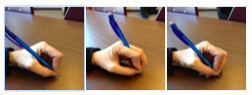 Grasp- Appropriate grasp patterns - Use short 1” crayon pieces so that     they can only use thumb and 1st    two finger pads-Use short 3” pencil to accommodate potential decreased hand strength    and  coordination- Playdoh - roll into “snake” and pinch with thumb and 1st 2 fingers      repeatedlyPre-Writing/Writing Strokes - Establish pre-writing skills needed for uppercase lettersFine and Visual Motor Interventions (continued)Cutting - see cutting handout for age appropriate template- Teach hand placement - thumb in small hole, fingers in large hole- If child struggles to open/close scissors, try springload or loop     scissors- Try tongs or other dippers to grasp/release to targetFine Motor Coordination/Strengthening ActivitiesRegularly do activities to increase upper body and/or core strength which in turn increase fine motor skills include: activities such as reading books, playing games, etc. on tummy (be sure child is resting on forearms, not their chest), crab or bear walking, crawling games, superman (holding position 10-20 seconds), using vertical surfaces to write or draw on such as an easel, marker board on the fridge or wall, taping paper to a smooth surface.Playdoh/Putty - 	Whole Hand - pull putty apart, squeeze together x3-5        minutesroll into snake	Fingers - roll into snake, using thumb and each finger by itself, pinch                                  through putty until able to feel fingers touchingroll into shorter snake, put ends together to make circle, put finger tips inside circle and open hand to extend fingers         	    	      -    place small beads in putty and findLegos - manipulate and create with small piecesString small beads - may need to make end longer or sturdier for                  kids that struggle, can do this by rolling end        in tapeCoins in slot - pick up coins 1 at a time and using fingers and hand move into palm, holding in place with last 2-3 fingers as picking up more; then one at a time using hand and fingers move each coin out to fingertips to put in slotFine Motor Coordination/Strengthening Activities (continued)Clothespins - squeeze with thumb and side of index finger	             - squeeze with thumb and first 2 finger padsTweezers - using tweezers, pick up cotton balls and place in bowlBoard and card games-have child manipulate small pieces and hold cards to work on development of handsSensory Processing InterventionsWhen children are not able to take in information from their senses, make sense of it, and then use it in their day, they may need assistance with this self-regulation process, so that they can respond appropriately in their environment. Below are some common interventions to help with each sensory system.Visionminimize classroom materials hanging, on shelves, etcseat student near teacher, away from frequent visual distractions such as near doorway, at end of tableturn off classroom lights and use natural light through windows or lampprovide personal visual schedule - can use daily schedule, activity schedule – typically kids that need this aren’t able to attend a classroom schedule on a boardHearinguse headphones to help filter noisy environments, block loud or startling noises such as bells, sirens, whistlesuse whisper phone for students making noises, humming, singing, etc to self to help register noises appropriatelyprep kids about upcoming drills, sirens, etc when they may encounter loud sounds Sensory Processing Interventions (continued)Touchprovide firm touch rather than light touch that can be startling or alertingTaste/Smellprovide appropriate oral input using “chewy” or chewy, crunchy, sour snack when kids are putting nonfood items in their mouthminimize air fresheners, perfume, etc when kids are sensitive to smellscan use alerting fragrances for kids that seem tired or lethargic ongoingBody Awarenessencourage student to complete deep pressure activities that provide calming and organizing input, this is recommended every hour and a half-couple hours but can be completed more frequentlyuse pressure and/or weighted tools - ie hug vest, weighted vest, weighted blanket/lap pad, weighted animalsBalance and Motionencourage student to complete movement activities at an appropriate, designated time so that they are able to sit and attend for a certain activity or amount of time, be sure to follow movement activities with a deep pressure activity to help calm and organize the body - movement is good but can be alerting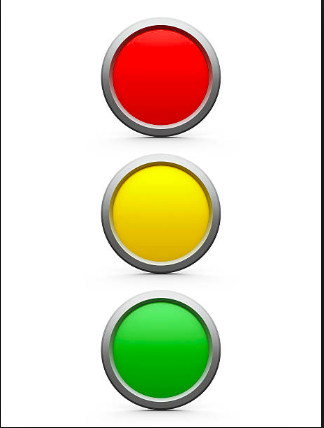            How is my body feeling....            and what do I need to do?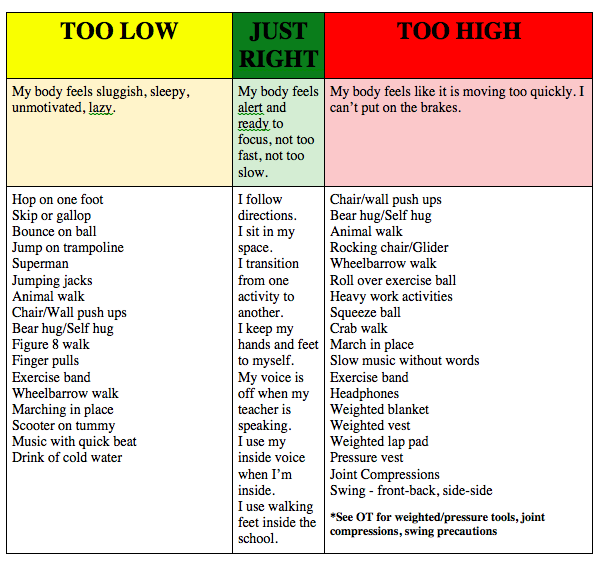 SPEECH and LANGUAGE Developmental MilestonesBy age 3, children should be able to:Receptive LanguageComprehend approximately 1,200 wordsKnow “in front of” and “behind” when object with a logical front and back are usedIdentify hard/soft, rough/smoothIdentify circle and squareRespond to commands involving two actions or objectsCan match colorsKnow night and day Expressive LanguageUse/say approximately 800 wordsRespond appropriately to simple “how” questionsCan answer two-three questions, “what do you do when you are hungry/sleepy/cold?”Beginning of question asking stage, mainly asks “what” and “who” questionsName 8 to 10 picturesState actions “I ran”Supply the last word of a line, “the apple is on the…(tree)”Average sentence length is four to five wordsFollow basic commands with prepositional phrases “Put the block under the chair”Grammar/SyntaxBegin to use “is” at the beginning of a questionThird-person singular present tense is emerging “he runs”Irregular plural forms emerging (child/children)Use “are” with plural nouns (boys are running)Use “and” as conjunctionUse is, are and am in sentencesSPEECH and LANGUAGE Developmental Milestones (continued)By age 4, children should be able to:Articulation/SpeechConsonants mastered: m, w, h, p, bIs approximately 90% intelligibleReceptive LanguageUnderstand approximately 2800 wordsPoint to red, blue, yellow and greenIdentify crosses, triangles, circles, and squaresCan follow a two-part unrelated commandKnow most body partsUnderstand concepts of numbers up to 3Answer questions about object’s functionsExpressive LanguageHas a spoken vocabulary of approximately 900-2000 wordsHas a sentence length of 4-8 wordsTalk about experiences at school, at friends’ homes, etcAsk “who?” and why?”Begin to use complex sentencesUse contractions such as “it’s a” or “there’s a”Use grammatically correct sentencesUse regular past tense correctlyUse plural forms correctlyCan relate name and address along with age and genderBy age 5, children should be able to:Articulation/SpeechConsonants mastered: m, w, h, p, b, n, d, k, fReceptive LanguageHas a receptive vocabulary of approximately 20,000 wordsSequences numbersUnderstand ‘left’ and ‘right’Understand most concepts of timeUnderstand the meaning of most sentencesSPEECH and LANGUAGE Developmental Milestones (continued)Expressive LanguageDefine objects by their uses (“you eat with a fork”)Ask ‘how’ questionsAnswer verbally to “H!i” and “How are you?”Use past tense and future tense appropriatelyUse conjunctionsName oppositesSequentially names days of the weekCount to 30 by roteCount 10 objectsReduce sentence length to 4-6 wordsExchange information and asks questionsAccurately relay a storySings entire songs and recites nursery rhymesCommunicates easily with adults and other childrenUses appropriate grammar in most casesSPEECH and/or LANGUAGE Interventions and Strategies What Should I Do for a Child Who…?Just doesn’t talk much...Repeat what the child says and add a word that is appropriate to thecontext.Speak in sentences that are just 1 or 2 words longer than the child’s typical utterances. Keep it simple!Provide opportunities for children to hear appropriate examples ofconversation throughout the day.Music, movement, nursery rhymes, fingerplays, and book sharing are all motivating times to promote spontaneous speech production.Speech and Language  Interventions and Strategies (continued)Doesn’t seem to have much vocabulary...Pre-teach vocabulary before introducing a new story or unit of study.Discuss the new words and their meanings with your students.Use visual support—pictures, the written word, and graphic organizers to show the relationship of the target word to other words (antonyms, synonyms, etc.)Create a Word List using target vocabulary and their definitions anddisplay it in the classroom. Add to the list as the target vocabulary grows. Uses incorrect grammar...When the child says something grammatically incorrect, repeat what the child has said, using the correct grammar. DO NOT call attention to the child’s error in a negative way, simply restate the comment correctly.When working individually with the child, repeat the grammatical error the child produced and ask if that sounds correct to them. Give the child the opportunity to hear not only the correct form, but also the incorrect form—present as choices and guide the child to eventually recognize from the choices which is the incorrect form.Says sounds or words incorrectly...If having the child repeat the error word doesn’t work, try having the child to show you what he/she is trying to say.If you know what the child is trying to say, repeat the word using the correct sound. Do so without drawing negative attention to the child.Avoid focusing on the error the child produced.When providing a model of the correct sound/word, make sure that the is looking at your face and specifically at your mouth.Try providing verbal choices including the error word and the correct word for the child to select from.Speech and Language  Interventions and Strategies (continued)Refer to the normative data chart below regarding sound development so you will know which sound errors are typical for children of varying ages.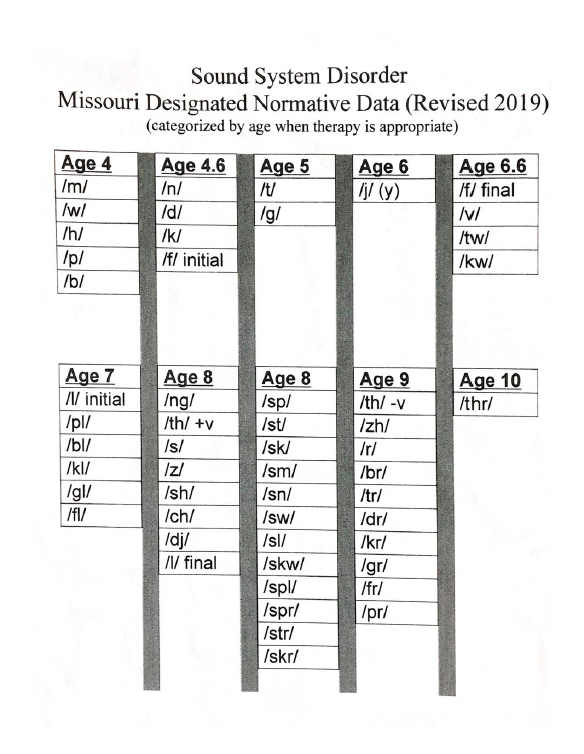 Gross Motor Developmental MilestonesBy age 3, children should be able to:Walk and run independentlyWalk up stairs reciprocally without supportJump with both feet off the floor simultaneouslyCatch a ball tossed to them by trapping it against their bodyPedal and steer a tricycleBy age 4, children should be able to:Balance on one foot for 3-5 secondsWalk on a line or balance beam without stepping offWalk down stairs reciprocally without supportStep over obstacles, change direction easily, without loss of balanceGallop rhythmicallyThrow a ball forward 10 feet (overhand)By age 5, children should be able to:Balance on one foot for 8-10 secondsHop on one foot 3-5 timesJump forward 2-3 feetSkipping is emergingCatch a small ball with only hands from 5 feet away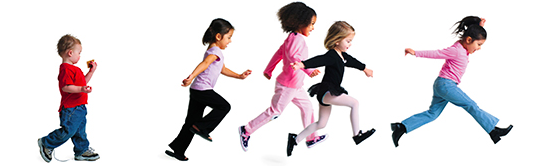 Gross Motor/Functional Mobility Checklist(Complete ONLY if you have concerns with gross motor and functional mobility skills)For each item, please circle the response that best describes the child’s ability to perform the skill listed. Please indicate if the child requires an assistive device (wheelchair, walker, orthotics, etc) to complete any of the skills listed below.Functional Mobility Skills1) Child is able to walk alone.Able       			With Help        			Unable2) Child is able to navigate uneven surfaces and/or step over obstacles.Able       			With Help        			Unable3) Child is able to walk up and down stairs without railings.Able       			With Help        			Unable4) Child is able to run well without falling or loss of balance.Able       			With Help        			Unable5) Child can use playground equipment (climbers, ladders, slides).Able       			With Help        			Unable6) Child is able to pedal and steer a tricycle.Able       			With Help        			UnableGross Motor Skills1) Child is able to jump in place, with both feet off the floor simultaneously.Able       			With Help        			Unable2) Child is able to kick a stationary ball forward when prompted.Able       			With Help        			Unable3) Child is able to catch a large ball that is tossed to him/her by a partner.Able       			With Help        			Unable4) Child is able to  balance on 1 foot for a few seconds without support. Able       			With Help        			Unable5) Child is able to walk backwards without falling or loss of balance.Able       			With Help        			UnableGross Motor RTI:  Interventions/Activities and Instructional Tips1)   Toe Walking: This type of walking pattern is observed when a student walks on their toes with their heels lifted. It may or not be consistent.Interventions and Activities:Backward walking- use large steps and use heel-toe patternHeel walking- walk up on heels and don’t let toes touch the floorHeel-toe walking- exaggerate perfect walkingWalking up an incline- keep feet flat on surface of inclineScooter board (sitting)- use feet to pull self forward, digging heels into the floor as they propelDuck walkingInstructional tips:Consistent reminders- encourage appropriate technique each time the student is noticed to be walking on toesUse a consistent verbal cue (“heels down”, “heels and toes”) so that students can develop appropriate responses to self-correctSelf stretching techniques can be taught to student/staff by therapist if appropriate2) Decreased Balance: In a school setting, difficulties with balance may be observed when walking within the classroom, in the hallways, playing on the playground or walking up/down stairs.Interventions and Activities:Practice walking forward/sideways/backwards on balance beam or line taped on the floorPractice standing on one foot without supportTandem balance (one foot directly in front of the other)Jump on trampolineGross Motor RTI:  Interventions/Activities and Instructional Tips (continued)Instructional tips:Limit clutter on floors, clear a wide path for students to walk around/between desks and to/from doorwaysFor stairs, instruct students to use a step-to-step pattern, then progress to alternating step pattern. Use railing when appropriate.Supervise and use judgment for which equipment is appropriate3) Decreased Ball Skills: Development of ball skills includes higher level coordination, strength, and hand-eye coordination. It also encourages students to cross the midline. Not every student is athletic, however, the foundational skills mentioned above are important for independent and functional mobility.Interventions and Activities:Encourage ball skills during recess or free play timePractice tossing paper wadded into balls into the trash canPlay circle games like hot potatoToss bean bag or other small toy to students when you want to have him/her answer a question; have them toss back to you when completeInstructional Tips:By the age of 6, most ball skills should be emerging, including alternately dribbling a ballLighter, larger balls are easier to catch and throwMany students are afraid of catching and will flinch as the ball approaches; this should improve with repeated exposureMake accommodations for students with vision impairments (example: using a brightly colored ball)Balls with texture are often more appealing for students who are not interested in ball skills Gross Motor RTI:  Interventions/Activities and Instructional Tips (continued)4) Decreased Body Awareness: Decreased ability to know where one’s body is in space. This may be an underlying issue if the student is observed falling out of his/her chair, bumping into walls or people, etc. Impairments in this area can also lead to decreased fine and gross motor planning.Interventions and Activities:Jumping jacks or other jumping activitiesAnimal imitations/walking (bear, crab, duck, etc)Wall push-upsCarry heavy objects (stack of books, weighted ball, etc)Erasing whiteboards, cleaning desksPush/pull activities (pull another student/staff on a scooter, etc)Encourage climbing playground equipmentInstructional Tips:Activities that promote body awareness (above) can be done with the whole class as a “warm-up” for the day or specific lessonWeighted vests or lap blankets can be used during times when students are to remain seated5) Difficulty Sitting Still: Students may have difficulty staying seated and attending to task during lessons. These strategies are intended to increase proprioceptive input, thus providing a calming and organizing effect on the student’s nervous system.Interventions and Activities:Tie theraband to chair legs to allow student to kick or push/pull with feetUtilize a wiggle seat or dyna disk for student’s chair or spot on the carpet to allow some movement while seatedGross Motor RTI:  Interventions/Activities and Instructional Tips (continued)Allow student to sit on small therapy ball during work time or stand at their desk as long as it is not disruptive to other classroom activitiesProvide opportunities for heavy work (push/pull, heavy carry, log rolling, etc)Allow frequent stretch/movement breaksProvide fidgets or utilize weighted blanket/vest as appropriateInstructional Tips:Use a soft voice and limit excess auditory stimuli; decrease visual distractions and remove unnecessary visual stimuliHave different areas within the classroom where students can work in various positions: lying on stomach, standing or kneeling at easel, sitting backwards in chair, etc.Provide student with appropriate seating arrangements (close to teacher, away from distracting peers)6) Difficulty Climbing Stairs: This activity requires the utilization of a number of different skills such as strength, motor planning, coordination, timing, proprioception, visual perception and vestibular functioningInterventions and Activities:Play games to develop gait patterns: walking on heels/toes, walking backwards, walking sidewaysPlay games involving balance: hopping on one foot, marching, balancing on one footEncourage students to use a variety of equipment on playground including stairs and laddersInstructional Tips:Encourage a step-to-step pattern initiallyEncourage holding onto hand rails when availableGross Motor RTI:  Interventions/Activities and Instructional Tips (continued)Work on descending stairs first (easier); once students master this skill, focus on ascending stairs (harder)Be sure students are focused on task (not distracted by other students, not carrying anything in their hands, etc)7) “W” Sitting: This is a sitting posture in which the student’s bottom is between their legs on the floor with feet pointed out to the sides, creating a “W” pattern. This is NOT the same as a student sitting on their heels with the tops of their feet on the floor (kneeling).Interventions and Activities:Encourage other positions (side sitting, criss-cross, etc) and have students reach for toys to facilitate trunk rotationClimbing/squatting activities to strengthen hip musclesTherapy ball activities to strengthen core muscles and facilitate rotationInstructional Tips:Consistently correct them when observed “W” sitting and encourage another positionUse a consistent verbal cue (“fix your legs”, “criss cross”) so that students can develop an appropriate response to self-correctHelpful Forms for Collecting DataInterventions Tried and the Results:Please include a description of interventions (things you have tried in any setting to increase success), dates, how often and how long, and the results of each intervention.Intervention:_____________________________        	Dates Tried:        	Frequency (how often):        	Duration (how long):        	Result/Outcome:Intervention:_____________________________        	Dates Tried:        	Frequency (how often):        	Duration (how long):        	Result/Outcome:Intervention:_____________________________        	Dates Tried:        	Frequency (how often):        	Duration (how long):        	Result/Outcome:Intervention Documentation Form (example #1):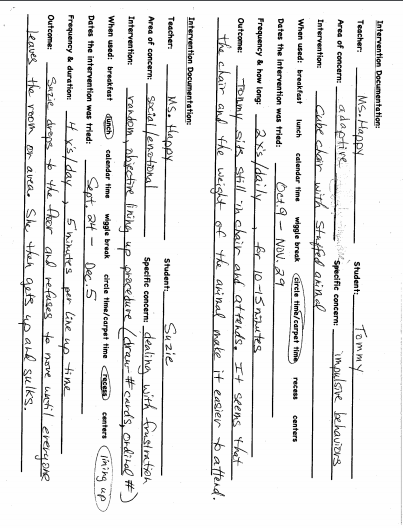 Intervention Documentation Form (example #2):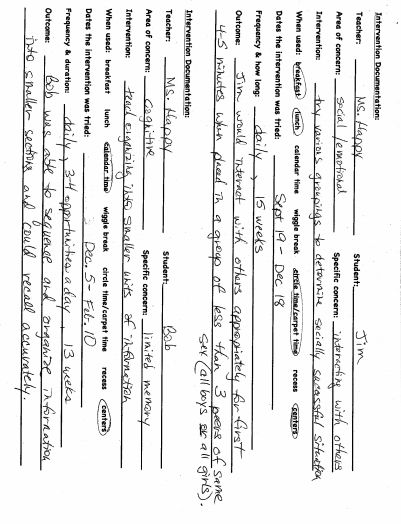 Blank Intervention Documentation Form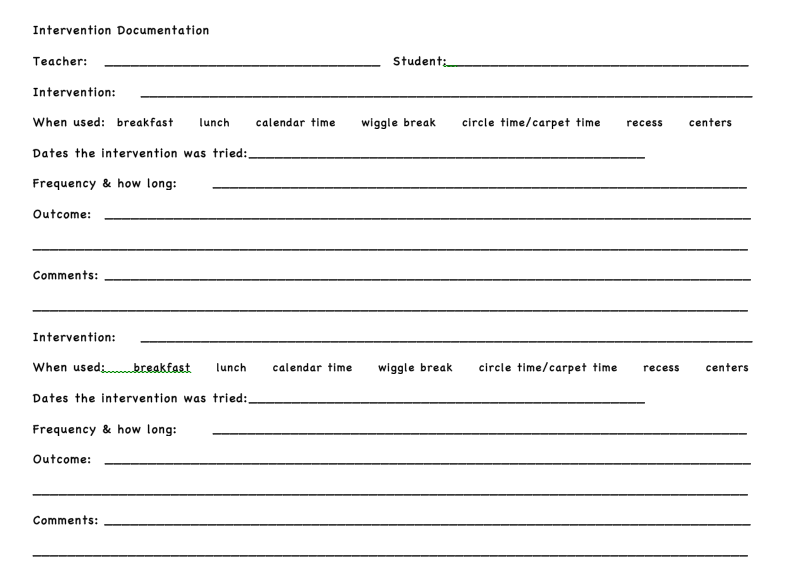 The premise of RTi is to implement interventions which could assist in avoiding unnecessary referrals for special education evaluations. Fine/Visual Motor Skill I Need to Work OnMastery DateStack 1” blocks up to 10Imitate train block design (4 on bottom, 1 on top at end)Imitate bridge block design (2 on bottom with space, 1 on top of both bottom)Imitate wall block design (2 on bottom, 2 on top)Imitate steps block design (3 on bottom, 2 on top, 1 on top)Imitate pyramid block design (3 on bottom with space, 2 on top with space, 1 on top)String 1” beads up to 4Open twist-top lid (size of sprinkle or spice container)Snap (on clothing)Button/Unbutton 1” buttonsZip jacket, including engaging zipperGrasp crayon/pencil with tripod or quad graspCopy vertical line - age 3Copy horizontal line - age 3Copy circle - age 3Copy cross - age 4Copy X - age 4Copy square - age 4Copy triangle - age 5Cut line - age 3Cut circle - age 4Cut square - age 4Cut triangle - age 4Write 1st name with correct letter formation (top-bottom, left-right)